Eu,___________________________________________________________, portador do RG no ____________________, CPF no _____________________, pessoa candidata a uma vaga no Curso Pós-Graduação em Gestão de Sistemas de Informação, apresento recurso junto à Comissão Organizadora contra o resultado da etapa __________________________________________. Os argumentos com os quais contesto a referida decisão são: ____________________________________________________________________________________________________________________________________________________________________________________________________________________________________________________________________________________________________________Se necessário, anexe documentos, referências e/ou outras fontes externas, listando-os a seguir: ____________________________________________________________________________________________________________________________________________________________________________________________________________________________________________________________________________________________________________Guarulhos, XX de XXXXXXX de XXXX.________________________________Assinatura do(a) candidato(a)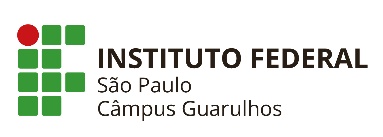 EDITAL gru.0042, DE 7 DE DEZEMBRO DE 2023PROCESSO SELETIVO PARA O CURSO DE PÓS-GRADUAÇÃO LATO SENSU EM GESTÃO DE SISTEMAS DE INFORMAÇÃO.ANEXO Vinterposição de recursoANEXO Vinterposição de recurso